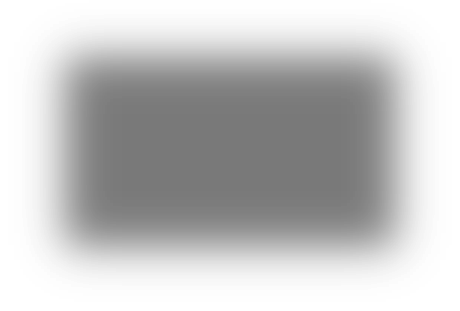 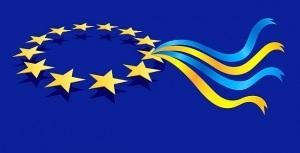 День Європи в УкраїніЩороку у третю суботу травня Україна відзначає День Європи. Нині для українців цей день набув особливого значення, адже нашу країну та ЄС єднають не лише спільні цінності, історія та культура. Наразі, країни, які раніше були просто сусідами, стали для нас насправді близькими друзями, помічниками та для багатьох –  прихистком та порятунком від російської агресії.Пропонуємо список літератури, яка може бути корисною під час підготовки та проведення заходів «До Дня Європи-2022 в Україні»Smith V. Reformation: the success of Europe and a chance for Ukraine / V. Smith, I. Kistersky, O. Romanenko and al. – Prague : Coretex CZ SE, 2020. – 297 p.Чугаєв О. А.  Європейське бізнес-середовище : навч. посіб. / О. А. Чугаєв. – Київ : ВПЦ "Київський університет", 2020. – 183 с.Яковенко Н. Л. Міжнародні організації у сфері безпеки. НАТО, ОБСЄ / Н. Л. Яковенко. – Київ : Київський університет, 2020 . – 367 с.Баула О. В. Європейська та євроатлантична інтеграція / О. В. Баула, Т. В. Божидарнік, Т. М. Вісина та ін. – Херсон : ОЛДИ-ПЛЮС, 2019. – 375 с.Європейське право (Право Європейського Союзу) : навч. посіб. для підготовки до іспитів / упоряд.: І. В. Тетарчук, Т. С. Дяків. – Київ : Центр учбової літератури, 2018. – 157 с.Збірник законодавства та практики Європейського суду з прав людини. – Харків : Право, 2018. – 396 с.Копійка В. В. Асоціація як новий формат відносин України з Європейським Союзом: політичний, правовий, економічний та інформаційний аспекти / В. В. Копійка, М. С. Дорошко, О. Ю. Кондратенко та ін. – Київ : Київський університет, 2018. – 383 с.Практика застосування Європейської Конвенції про захист прав людини і основоположних свобод: стаття 6 та стаття 1 Першого Протоколу. – Харків : Право, 2018. – 196 с.Чорнописька В. Правова інтеграція України у площині глобалізаційного дискурсу/ В. Чорнописька, Т. Герасимів // Вісник Національного університету "Львівська політехніка". – Львів, 2018. – № 889 : Юридичні науки, вип. 17. – С. 198–204.Ортинський В. Погляд на державний примус у контексті Європейської інтеграції України / В. Ортинський // Вісник Національного університету "Львівська політехніка". – Львів, 2018. – № 889 : Юридичні науки, вип. 17. – С. 4–10.Цебенко С. Особливості захисту Європейським судом права людини не зазнавати катування та інших норм жорстокого поводження та покарання/ С. Цебенко // Вісник Національного університету "Львівська політехніка".– Львів, 2018. – № 894 : Юридичні науки, вип. 18. – С. 38–44.Перестюк Н. Трасти за європейським правом і міжнародний судовий процес/ Н. Перестюк // Вісник Національного університету "Львівська політехніка".– Львів, 2018. – № 889 : Юридичні науки, вип. 17. – С. 182–191.Магновський І. Європейський суд з прав людини як міжнародно-правова гарантія захисту прав і свобод громадян України / І. Магновський // Вісник Національного університету "Львівська політехніка". – Львів, 2017. –№ 861 : Юидичні науки. – С. 291–296.Підготувала Вікторія Вигівська20.05.2022 р.